Publicado en Madrid el 31/01/2024 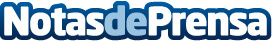 Fondeo Fácil: la academia de Trading Order Flow que revoluciona el mercadoEn el dinámico mundo del trading, la academia Fondeo Fácil, bajo la experta dirección de Eduardo Reig, se ha consolidado como un referente en la formación de trading basada en Order Flow. Con un enfoque práctico y disruptivo, esta institución se ha destacado por su alto índice de aprobados en pruebas de fondeo, marcando un antes y un después en la formación de tradersDatos de contacto:Eduardo ReigFondeo Fácil601271503Nota de prensa publicada en: https://www.notasdeprensa.es/fondeo-facil-la-academia-de-trading-order-flow Categorias: Finanzas Educación Programación Emprendedores Software Criptomonedas-Blockchain Bolsa Cursos Consultoría Digital Actualidad Empresarial http://www.notasdeprensa.es